		ҠАРАР							РЕШЕНИЕО назначении выборов депутатов Совета сельского поселения Маканский сельсовет муниципального района Хайбуллинский район Республики Башкортостан двадцать восьмого созываВ соответствии со статьей 10 Федерального закона «Об основных гарантиях избирательных прав и права на участие в референдуме граждан Российской Федерации», статьей 10 Кодекса Республики Башкортостан о выборах, статьей 7 Устава сельского поселения Маканский сельсовет муниципального района Хайбуллинский район Республики Башкортостан, Совет сельского поселения Маканский сельсовет муниципального района Хайбуллинский район Республики Башкортостан, решил:	1.Назначить выборы депутатов Совета сельского поселения Маканский сельсовет муниципального района Хайбуллинский район Республики Башкортостан на 8 сентября 2019 года.2. Настоящее решение вступает в силу со дня официального опубликования в газете «Хайбуллинский вестник».3.Направить настоящее решение в территориальную избирательную комиссию муниципального района Хайбуллинский район Республики Башкортостан.Глава сельского поселенияМаканский сельсовет муниципального района Хайбуллинский район Республики Башкортостан						            Р.Х.ГалиевСело Макан18 июня 2019 годаР-41/98БАШҠОРТОСТАН РЕСПУБЛИКАҺЫХӘЙБУЛЛА РАЙОНЫМУНИЦИПАЛЬ РАЙОНЫНЫҢМАҠАН АУЫЛ СОВЕТЫАУЫЛ БИЛӘМӘҺЕСОВЕТЫ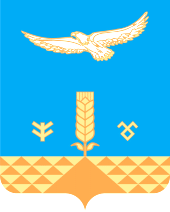 СОВЕТСЕЛЬСКОГО ПОСЕЛЕНИЯМАКАНСКИЙ СЕЛЬСОВЕТМУНИЦИПАЛЬНОГО РАЙОНАХАЙБУЛЛИНСКИЙ РАЙОНРЕСПУБЛИКИ БАШКОРТОСТАН